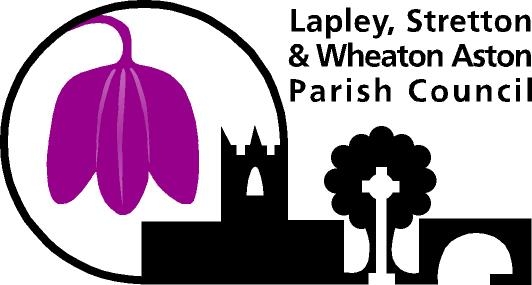 
Minutes of the Meeting of Lapley, Stretton & Wheaton Aston Parish Council held on Thursday February 2019 at Lapley and Wheaton Aston Village HallIn Attendance:	        Cllr T Noblett                      Wheaton Aston (Chairman)			        Cllr W Millington                Wheaton Aston                                                    Cllr. M. Griffiths	           Lapley (Vice-Chairman)                                                 Cllr M Fox		           Lapley                                                      Cllr P Elson              	           Wheaton Aston                                                    Cllr Mrs B Cox                     Wheaton Aston                                                    Cllr A Anderson                  Stretton                                                      Cllr Sue Whittingham        Wheaton Aston                                                  Cllr S Whittingham            Wheaton AstonAlso in Attendance:	        Mrs A Watson	            Parish Clerk                                                   A member of the pressApologies:                         	                                                 Cllr M Sutton                       Staffordshire County Council                                                 Cllr B Cox                              South Staffordshire Council                                                     Cllr B Wells                          Stretton                                                 Cllr P Timson                       Wheaton Aston                                                    Cllr R Wright                        South Staffordshire CouncilAbsent:Public ForumNo public  in attendanceStanding Orders were imposed 7.30pm176. To consider apologiesApologies were received and accepted from Cllr B Cox, Cllr R Wright, Cllr Wells, Cllr Timson  and Cllr M Sutton 177.Vice Chairman Election Resolved Cllr S Whittingham  is to act as Vice Chairman for the April meeting, proposed by Cllr  Fox andseconded by Cllr Sue Whittingham178. Declaration of Interest/DispensationCllr Sue Whittingham declared an pecuniary  interest in agenda item  186, grounds maintenance contract Cllr Anderson declared an interest in agenda item 191179. Signing of the minutesThe minutes of the meeting of the Parish Council meeting held on17th January 2019 were signedas a true and correct copy, Clerk amended apologies.180. Clerks ReportLapley, Stretton and Wheaton AstonParish CouncilClerks ReportFebruary 2019Information 4 Fires on Youth Shelter Tarmac reported to 101.  Incident numbers 373 080119, 145 180119, 328 220119, 359 010219. Details passed to PCSO’s Weston Park have confirmed that the ‘Classic Ibiza’ event is a small scale event with an expected attendance of 6000Highways your way survey completed Contractor concerns reported to Staffordshire Police incident number 238 of 13.2.1912.2.19 Confirmation received from Rights of Way SCC that the PC can maintain footpath no 7,18 twice a year Local elections take place on 2nd May 2019, the timetable is as follows: Publication of notice of election/beginning of nomination period 18th March 2019DEADLINE: Close of nominations and appointment of election agents: 4pm 3rd April 2019PUBLICATION: Notice of statements of persons nominated 4pm 4th April 2019DEADLINE: New voter registrations 12th April 2019DEADLINE: Application for a postal vote 5pm 15th April 2019DEADLINE: Proxy vote 5pm 24th April 2019DEADLINE: Appointment of counting/polling agents 25th April 2019Polling day: 2nd May 2019Purdah: Purdah begins mid March, details can be found by viewing the short guide at https://www.local.gov.uk/purdah-short-guide-publicity-during-pre-election-periodWork on Lapley Green is well underway and is anticipated to be complete by mid MarchConsultationshttps://www.sstaffs.gov.uk/doc/179763/name/70618-Locality%20Data%20Profile%202018%20DRAFT%20COPY.pdf/ Draft Locality ProfileMeetings/Events25.02.19 Lets work together 27.2.19 5pm Elections- Candidate briefing 10.4.19 Election- candidate briefing  St Mary’s SchoolElectrical contractorPenk ArbTraining/CPDGDPR-ongoingCILCAItems emailed to councillors 14.1.19 SSC Round Up14.1.19 The community Foundation BKV 17.1.19 SPCA Newsbulletin17.1.19 Purdah notes23.1.19 Weston Park ‘Classic Ibiza’ 28.1.19 Round up28.1.19 Elections update  28.1.19 Weston Park ‘Classic Ibiza’ update28.1.19 Stop the Gailey Freight hub support request 28.1.19 SPCA Newsbulletin 28.1.19 R Busby Break ins31.1.19 SPCA Newsbulletin31.1.19 SSC Lets Work Together save the date 6.2.19 K Richards SHELAA and local plan review 11.2.19 SPCA newsbulletin 12.2.19 Planning application 19/00076/VAR14.2.19 SPCA newsbulletin 22.2.19 planning ref178/01040/FUL22.2.19 SSC Elections newsletter 26.2.19 Cllr M Sutton Road Safety Fund Use of devolved powers’No objection’ comment submitted in relation to applications 19/0004/FUL and , 18/000945/FULApproved the use of the relevant website details to be displayed for ‘London Bridge’ protocol at a cost of £35.00Enforcement – Decisions issued181. Police ReportPARISH COUNCIL MEETING CRIME REPORT. Public bodies can only disclose information if they have the power to do so. Section 115 of the Crime and Disorder Act provides a power to exchange information where disclosure is necessary to support the local Crime Reduction Strategy and Partnership in achieving the aims of the Crime and Disorder Reduction Strategy and objectives outlined within it.The degree of disclosure that takes place must be proportionate and relevant to the level of social ill or criminality it is intended to counter or prevent.The information is only to be processed in relation to crime and disorder purposes. Information will be handled in accordance with the Data Protection Act 1998, the Human Rights Act 1998 and any other relevant legislation governing disclosures and will ultimately be disposed of in a secure manner.    This Police Report covers the dates from 18/01/2019 – 27/02/2019.Over this period of time there have been no crime trends to report or any burglaries or thefts that have taken place. We’ve had one reported incident were a van has been broken into, luckily nothing has been taken but appears the offenders may have been looking for tools.Also over this period of time there has been the following Anti-Social Behaviour incidents…Fire which has been set at Marston Road playing fields. A local resident trying to intimidate workers within Lapley.Local patrols will continue to monitor these locations to identify any persons causing issues or problems.Pcso Lloyd & Price have Police Surgeries in place over the next month.The following surgeries are…06/03/2019: St Marys Church – 10:30hrs – 11:30hrs.27/03/2019: St Marys Church – 10:30hrs – 11:30hrsUrged to encourage parishioners to report any incidents.There is a particular concern with theft from vehicles, theft of key less cars and farm vulnerability. Recent accountability forum – crime has increased, it is a district issue that incidents are not being reported.Noted that 101 has a substantial waiting time.182. District ReportNo report183. County ReportNo reportNoted inappropriate marketing advert 184. Financial mattersa) Resolved to accept the financial budget comparison to 21st February 2019b) Resolved to accept the financial summary to 21st February 2019c) Resolved to approve the expenditure for January/February  2019d) Resolved to approve the payments noted under delegated powers as noted on the Clerks report 185. Planning Recommendations: Resolved:a) Planning application:  19/00076/VAR- ‘No objections’   18/01040/FUL-Withdrawnb) Planning application after papers sentc) Planning decisions: None received d) Enforcement Cases: None received e) Delegated responses sent: 19/0004/FUL - ‘No objections’, 18/00945/FUL ‘No objections’186. Working Group reports:Christmas Lights: Resolved: Thanks to Cllr M Griffiths  for his role, to undertake againAppoint Sound Junkies for sound and compere next year- no need obtain multiple qoutesDB Security- to order : festoons, generator as in 2018 need more extension cables Purchase 2 of 3x6 gazebos required and weights within Christmas light budget  PC to put up and install festoon for ease Lights are pleasingEvent went smoothly, good feedbackGrotto:  PTFA to do it next yearMr Busby to provide the trailerMascot, all to think of ideasCllr Whittingham to organise stallsSaturday 23rd November  4-6 lights on 530pmChildren’s school choir Purchase Sleigh bells All to consider  local  choirs to accompany the Salvation ArmyLiaise with St Marys for more performances .Clerk to book St Johns Ambulance, The Salvation ArmyNext meeting June HR: no meeting Councillor Sue Whittingham left the meeting Maintenance/Forward Planning and Finance: Grounds Maintenance:  Three quotes received were outside of the allocated budget, contractors were asked to consider if the quoted price was firm. Following consideration it was resolved  to award the grounds maintenance contract to Ditton Services for a three year agreement from 1st April 2019 to 31st March 2022 cost £11,395 per annum. Small works contract approved and to be signed. Clerk to liaise with Ditton Services to negotiate a reduce cost for year one to account for reduced works required at Lapley Green Resolved to continue  the phone contract with Mainstream Digital on a three year contract Cllr Sue Whittingham returned to the meeting Lapley Green: Resolved to apply for planning application to install a 7 metre high flag pole. Resolved to hold  a meeting with Lapley  residents to discuss species to plant and flag pole requirements, a budget of £1200 has been set and delegated power to Clerk and Chairman to organise. Resolved to accept the change in grass crete to grass mattingResolved to amend the plans at Lapley Green to retain the chain link fencing Resolved a resident requested the use of the bricks from the wall at Lapley Green , Council are happy to donate. In return the resident will provide bulbs for the area Resolved to install the notice board near to the gated opening Noted that there may an increase in contractor costs due to amendments to the plans and materials use.Resolved that the bench at Marston field is adequate and is to be repaired as required and not replaced. 187.To receive reports from Parish Council Representatives:                                        Lapley & Wheaton Aston Village Hall Management CommitteeMeeting held 11.2.19. Agm is 20.5.19, bookings are steady. Flooring in kitchen and corridor is due to be replaced. All returns  made to the Charity Commission.Lapley & Wheaton Aston Recreation Ground CommitteeMeeting held 11.2.19, bonfire night income was reduced, bookings are lower than expected. Bonfire night has been schedule for 211.2019, this may not be able to go ahead. Returns made to the Charity Commission.Lapley & Wheaton Aston Old People’s Welfare Committee in process of updating constitution, name is due to change to Wheaton Aston and Lapley ‘Monday Lunch Group’Wheaton Aston Community First Responders No meeting held, two members ran a heart start course which was well attended. Financially in a good position, volunteers are needed to run the Responders. Pc and First responder to work together when new defibrillators  are installed.Parish Charities TrusteeCommittee is seeking a new treasurer.  Request to PC to support the Committee.Staffordshire Police Locality Accountability ForumDiscussed in agenda item 181.Many concerns surrounding theft and drug use.Freight Hub action groupStopWMI Report Submitted by Cllr Anderson  The SnubTheHub Group have been working tirelessly on the 8 written submissions and reading information and documents in relation to this project. The group have had several meetings with (Ansons Solicitors) who is helping us from a legal perspective to fight this development. Prelim meeting 27 FebIt was a full house, 200 seats available and most occupied10am meeting was outline of timetable and deadlines and procedure         Letter will be sent out by PINS 4 March with timetable deadline datesThe Inspector spent some time on the 26th Feb driving around the development area and walking along the canal tow path, he noted the groups banners and the tape around the area. 2pm open floor hearingsTime limited to 10 mins per speaker but not enforced, people could also speak more than once and there was a roving microphone making it a less intimidating experience.attendees:PINS – Inspector,  Case Manager/ assisting and written note taker   Applicant/Eversheds Sutherland legal/Rambol environmental/Quad         CPRE       SSDC Officer plus several CllrsSnubTheHub Group (around 10 of us)      Brewood/Penkridge/Hatherton/Wheaton Aston/Shareshill Parish CllrsGreensforge Sailing ClubLots of residents from Brewood, Coven, Penkridge, Four Ashes & GaileyExamination launched today and closes 27 August.All written submissions have a deadline and after each one there is chance to submit counter arguments and/or summing up before the end of the process.      27  people used the microphone (some twice as wanted to counter applicant answers or ask a further question)      A lot was focused on the road issues and the problems we already face with M6 closures and accidents in the       area, gridlocked local roads and villages.It was also stressed several times by the inspector that the rail terminal is of paramount importance, this development should do what it is intended to do especially when using greenbelt land.The inspector also indicated that alternate locations will be an important part of the process and should be thoroughly examined. Applicant argued that a brownfield site would be more likely to impact on more people than having one in the greenbelt.Greensforge Sailing Club spoke at length about wind direction and how large buildings in close proximity can alter the wind and make sailing dangerous and almost impossible. They are in talks with the applicant.SSDC Cllr/Shareshill Parish Cllr/ Shoal Hill Common committee shared his knowledge of past events with the developer and how the development would impact on the AONB.A recently retired traffic policeman who worked the M6 for 35 years stressed a direct link onto M6 would be too dangerous as there is only 1 mile between end of slip road J11 to start of slip road J12 with toll road traffic joining in between.The groups statement was read out at both the 2pm and 6pm hearing for people and the group requested that it is involved with site visits which the inspector seemed willing to accommodate. Site VisitsAnyone can suggest best places for site visits so the group need to compile a list and get it in for the 13 March deadline. They anticipate a whole day of site visits to include Shoal Hill Common and Canal & River Trust offered a barge to take a trip along the canal. I suggested the inspector drive the length of the A5 from Gailey to Pickmere Island and highlighted the fact that it was detrunked in 1995 and the areas where the road narrows in Stretton and Weston, making it unsuitable for HGV’s. Open Floor at 6pmOnly around 25/30 people attended16 microphone opportunities again some people spoke more than oncemostly residents of Coven, Four Ashes and Calf Heath, mostly road and rail concernsThursday 28 February - Issue Specific HearingThe group were given seats at the table and allowed to speak. Details do need to be submitted by the group about the section 106. The applicant is basing a lot of their DCO conditions on East Midlands Gateway and some on Northampton Gateway (currently a little ahead of us in the process)  The inspector had a lot of questions about the draft (revised) DCO, this was very long and protracted.   Canal & River trust not happy with bridge alterations on Gravelly WayHighways England not happy with road alterations, there are problems with safeguarding that are not being adequately addressed.  The public would be put at risk, they are going to submit in writing all their concerns in detail.SSC Officer advised an agreement had not been reached with the applicant regarding the rail terminal and its links to the associated warehousing.A revised draft of DCO will be submitted 24 April.PC submission will be sent with the collective Parish group.188. CCTV Installation Resolved: to install a CCTV system provided by SGS Systems as quoted, Clerk to apply for planning permission  (specification AW 1859/AW4460)initially this will house two cameras to focus on problematic areas at Marston Field. Resolved to bring  expenditure and  organisation back to council following the electionPCSO is gathering information for the Clerk on procedures to follow.Contractors have been engaged to provide the electrical aspect of the installation Resolved Apply to Eon to derive power from the lighting column St Marys First School are supporting the Parish Council189. Container application                                                                                                                  Resolved to rescind  resolution 111 (2018) to purchase a container to store on the village carpark and to lease a storage space at St Marys First School, costs (nominal)  to be confirmed. 190. Community SpeedwatchUpdate given, group has been running for 8 months and will be applying for permanent signs. Signs cost £75 for 4 signs but installation charge is £840. Concerns raised about the cost of installation. Group will be applying to the Safer Roads fund.Cllr Anderson left the meeting 191. Grant request from ‘Stop the Gailey Freight Hub’ action group A grant request of £1000 has been received from ‘Snub the Hub’ for assistance towards legal fees anticipated to cost £4000. It has been confirmed that £4200 has been raised to 25.2.19. Resolved to contact the group and advise that the costs appear to be met however if there are further immediate legal costs the Parish Council would consider donating towards these costs.             This situation has extenuating circumstances and therefore not applicable to adhere to the grant policy.    Cllr Anderson returned to the meeting                                                                                                 192. Best Kept Village EntranceResolved: to contact St Marys First School and request the children complete one poster per class. These will be judged and a book box set awarded the one year group. To engage with the ptfa, children and families at St Marys First School and aim to set up a community groupResolved to not to enter the Best Kept Village Competition 193.Lapley Green Scheme of ManagementResolved: following advice a Scheme of management is to be drafted with approximate costs of £1000.00 A working party comprising of  four councillors  and residents of Lapley (should they wish)  is to be formed to consider the elements of the scheme and report back to full council.194.Community Sessions at the ChurchNotification has been received  that the PCC are in agreement that the PC fund community sessions as previously detailed in agenda item 151 (2018). Sessions will begin on 1st April 2019 195. Press CommentResolved to comment to the press regarding the situation at Lapley Green: The Parish Council have been in consultation with the residents  of Lapley for over twelve months to produce an appropriate  landscaped plan in order to renovate Lapley Green.It was recognised that the area wasn’t reaching its full potential with numerous species of trees having failed to thrive, many had become unstable.  Relevant planning  permissions have been obtained and work began on 12th February 2019. The Parish Council have engaged with numerous  contractors and have employed a suitable contractor to undertake the planned works.  It is anticipated that the green works will be completed by mid March 2019, following completion the green will be entered onto the register of Village Greens.196. Employee Holiday Resolved A Watson, K Daker and M Bissell to carry over 5 days holiday  (or equivalent) from 2018 to 2019                                                                                                                197.  Items for futureSafer Roads funding Youth Club Birkenshaw Lane198. Date of next meetingThe next meeting will be Thursday 4th April 2019 at 7.30pm, Lapley and Wheaton Aston Village Hall. Meeting closed 9.20 pmSigned………………………………………………………………………..Chairman………………………………..DateLapley Stretton & Wheaton Aston Parish CouncilExpenditure transactions - payments approval list 	Start of year 01/04/18	Tn no	Cheque	Gross	Heading	Invoice	Details	Cheque	date		234	fp97576922	£88.68	100/19/1	18/01/19	Microshade Business Consultants Ltd - Monthly 	£88.68	0ms	Charges - Jan	235	fp50236178	£260.00	100/2	18/01/19	South Staffordshire District Council - Monthly Office 	£260.00	5ssc	Rent -19 Dec-18 Jan	236	fp57790673	£2,896.80	160/1/1	18/01/19	Turnock Ltd - Xmas Lights	£2,896.80	2tn	237	fp93085985	£110.40	100/6/1	18/01/19	Wheaton Aston Village Hall Management Committee - 	£110.40	6wavh	Hall Hire Oct-Dec 2018	241	fp83131920	£420.39	18/01/19	HMRC - Tax - Jan	£420.39	3hmrc	2	£5.00	110/1/4	A Watson Student Loan	4	£28.80	110/4/2	K Daker	7	£122.91	110/6	Employer NI	242	fp46076422	£219.52	110/4/1	18/01/19	Mrs Karen Daker - Salary - Jan		kd	244	fp24409442	£541.00	18/01/19	Staffordshire County Council Superannuation Fund - 	£541.00	2spf	Pension - Jan	3	£75.95	110/4/3	Pension KD	245	DD2019011	£7.33	100/10	18/01/19	Mainstream Digital Ltd. - Monthly Charges - Dec	£7.33	4msd	246	dd20190117	£19.20	100/10	18/01/19	EE - Monthly Mobile Charges - Jan	£19.20	ee	247	dd20190118	£11.11	170	18/01/19	Post Office Limited - Postage of Agendas for Jan 	£11.11	Meeting	248	chq no 	£34.72	100/17/1	18/01/19	Mr. Ray Cowley - Calendars & Greeting Cards for 	£34.72	300073	Wheaton Illinois	249	FX2019011	£36.00	170	18/01/19	Severn Trent Water - Water & Sewer Maps for 	£36.00	5	Lapley Green	250	chq300071	£100.00	160/1/2	18/01/19	Midlands Air Ambulance Charity - Donation	£100.00	251	fp96458287	£39.15	14/02/19	Mrs Amy Watson - Expenses – jan/ Feb	£39.15	8aw	1	£39.15	100/18/1	milage	252	fp80046638	£260.00	100/2	14/02/19	South Staffordshire District Council - Monthly Office 	£260.00	9ssc	Rent -19 Jan-18 Feb	253	fs98417129	£16.20	14/02/19	Mrs Karen Daker - Expenses - Dec	£16.20	8kd	2	£16.20	100/18/3	Mileage	254	fp46972699	£5.00	14/02/19	Mr. Malcolm Bissell - Expenses - Feb	£5.00	6mb	1	£0.00	100/18/4	Milage	2	£5.00	120/1/5	Grass Seed for Primrose BankTransactions - payments approval list 	Start of year 01/04/18	Tn no	Cheque	Gross	Heading	Invoice	Details	Cheque	date		255	fp70462118	£88.68	100/19/1	14/02/19	Microshade Business Consultants Ltd - Monthly 	£88.68	1ms	Charges - Feb	259	fp16265672		110/4/1	14/02/19	Mrs Karen Daker - Salary - Feb		8kd	261	fp45259488	£420.39	14/02/19	HMRC - Tax - Feb	£420.39	0hmrc	2	£5.00	110/1/4	A Watson Student Loan	4	£28.80	110/4/2	K Daker	7	£122.91	110/6	Employer NI	262	fp85253768	£541.00	14/02/19	Staffordshire County Council Superannuation Fund - 	£541.00	3spf	Pension - Feb	3	£75.95	110/4/3	Pension KD	263	fp20190214	£141.53	100/10	14/02/19	Mainstream Digital Ltd. - Monthly Charges - Feb	£141.53	msd	264	DD2019021	£19.20	100/10	14/02/19	EE - Monthly Mobile Charges - Feb	£19.20	7ee	265	fp43551465	£431.75	14/02/19	Ricoh U K Limited - Nov18 to 30Apr19 Charges	£431.75	2ri	1	£16.48	100/12	B&W Copy Charges	2	£177.82	100/12	Colour Copy Charges	3	£237.45	100/12	Rental Nov18-Jan19	266	fp54812754	£42.00	100/16	22/02/19	Vision ICT Ltd - operatin london bridge charge	£42.00	190222vict	£19,782.41	ConfidentialTotal	£10,215.43Bank Account Reconciled Statement	Unity Trust - Current Account	1111559/20357843	30-98-00	Statement Number	83	Statement Opening Balance	£39,707.26	Opening Date	09/01/19	Statement Closing Balance	£32,117.14	Closing Date	21/02/19	True/ Cashbook Closing 	£31,877.14	Balance	Date	Cheque/ Ref.	Supplier/ Customer	Debit (£)	Credit (£)	Balance (£)	27/11/18	fp160066732ms	Microshade Business 	88.68	0.00	39,618.58	Consultants Ltd	04/12/18	correction181204	A F E B Limited	539.00	0.00	39,079.58	11/01/19	chq300071	Midlands Air Ambulance 	100.00	0.00	38,979.58	Charity	18/01/19	DD20190114msd	Mainstream Digital Ltd.	7.33	0.00	38,972.25	18/01/19	dd20190117ee	EE	19.20	0.00	38,953.05	28/01/19	fp244094422spf	Staffordshire County Council 	541.00	0.00	38,412.05	Superannuation Fund	28/01/19	fp361198399jm	Mrs. Josie Morris		0.00		28/01/19	fp46076422kd	Mrs Karen Daker		0.00		28/01/19	fp502361785ssc	South Staffordshire District 	260.00	0.00	37,860.28	Council	28/01/19	fp577906732tn	Turnock Ltd	2,896.80	0.00	34,963.48	28/01/19	fp65525994mb	Mr. Malcolm Bissell		0.00		28/01/19	fp831319203hmrc	HMRC	420.39	0.00	34,333.38	28/01/19	fp930859856wavh	Wheaton Aston Village Hall 	110.40	0.00	34,222.98	Management Committee	28/01/19	fp94044503809ad	Mrs. Alexa Davies		0.00		28/01/19	fp962512283aw	Mrs Amy Watson		0.00		28/01/19	fp975769220ms	Microshade Business 	88.68	0.00	32,793.33	Consultants Ltd	30/01/19	chq no 300073	Mr. Ray Cowley	34.72	0.00	32,758.61	14/02/19	fp20190214msd	Mainstream Digital Ltd.	141.53	0.00	32,617.08	14/02/19	fp469726996mb	Mr. Malcolm Bissell	5.00	0.00	32,612.08	14/02/19	fp964582878aw	Mrs Amy Watson	39.15	0.00	32,572.93	14/02/19	fs984171298kd	Mrs Karen Daker	16.20	0.00	32,556.73	18/02/19	DD20190217ee	EE	19.20	0.00	32,537.53	18/02/19	fp452594880hmrc	HMRC	420.39	0.00	32,117.14	Bank Account Reconciled Statement	Fair FX prepaid card	5116561022250691	Statement Number	16	Statement Opening Balance	£155.28	Opening Date	09/01/19	Statement Closing Balance	£108.17	Closing Date	22/02/19	True/ Cashbook Closing 	£108.17	Balance	Date	Cheque/ Ref.	Supplier/ Customer	Debit (£)	Credit (£)	Balance (£)	18/01/19	dd20190118	Post Office Limited	11.11	0.00	144.17	18/01/19	FX20190115	Severn Trent Water	36.00	0.00	108.17Bank Account Reconciled Statement	Barclays savings account	73219496	20-08-64	Statement Number	12	Statement Opening Balance	£84,783.72	Opening Date	10/01/19	Statement Closing Balance	£84,783.72	Closing Date	22/02/19	True/ Cashbook Closing 	£84,783.72	Balance	Date	Cheque/ Ref.	Supplier/ Customer	Debit (£)	Credit (£)	Balance (£)	No activity	0.00	0.00	84,783.72Financial Budget Comparison	Comparison between 10/01/19 and 22/02/19 inclusive.	Excludes transactions with an invoice date prior to 10/01/19	2018/2019	Actual Net	Balance	INCOMEParish Council	10	Precept	£103,088.00	£0.00	-£103,088.00	20	Grants	£0.00	£0.00	£0.00	32	Unity Trust Bank Interest	£0.00	£0.00	£0.00	40	Miscellaneous	£0.00	£0.00	£0.00	50	Barclay's Savings Account	£0.00	£0.00	£0.00	90	Prizes and Awards	£0.00	£0.00	£0.00Total Parish Council	£103,088.00	£0.00	£103,088.00Total Income	£103,088.00	£0.00	-£103,088.00	EXPENDITURE	Parish Council	100	General Administration	£22,645.00	£647.09	£21,997.91	110	Salaries	£40,190.00	£3,224.23	£36,965.77	120	Repairs & Grounds Maintenance	£31,096.00	£5.00	£31,091.00	130	Villages' Improvements	£1,050.00	£0.00	£1,050.00	140	Play Areas	£6,846.00	£0.00	£6,846.00	150	Subscriptions	£764.00	£0.00	£764.00	160	Christmas Celebrations	£10,501.00	£2,514.00	£7,987.00	170	Debit Card - General Expenses	£310.00	£41.11	£268.89	180	Donations	£2,700.00	£0.00	£2,700.00	190	Key Holder Salary	£0.00	£0.00	£0.00	200	Capital Expenditure	£0.00	£0.00	£0.00	Total Parish Council	£116,102.00	£6,431.43	-£109,670.57	Total Expenditure	£116,102.00	£6,431.43	£109,670.57Total Income	£103,088.00Total Expenditure	£116,102.00	£6,431.43	£109,670.57Funded by reserves	£0.00Total Net Balance	-£13,014.00	Financial Summary - Cashbook	Summary between 10/01/19 and 21/02/19 inclusive.	Balances at the start of the year	Ordinary Accounts	Barclays savings account	£57,545.73	Fair FX prepaid card	£75.65	Unity Trust - Current Account	£18,490.99	Total	£76,112.37	Balances at start of period	Ordinary Accounts	Barclays savings account	£84,783.72	Fair FX prepaid card	£155.28	Unity Trust - Current Account	£38,839.58	Total	£123,778.58	PAYMENTS	Net	Vat	Gross	Parish Council	£6,431.43	£578.12	£7,009.55	Total Payments	£6,431.43	£578.12	£7,009.55Closing BalancesOrdinary AccountsBarclays savings account	£84,783.72Fair FX prepaid card	£108.17Unity Trust - Current Account	£31,877.14Total	£116,769.03